ПАСПОРТ ГРУППЫ №5 ОБЩЕРАЗВИВАЮЩЕЙ НАПРАВЛЕННОСТИ, В ТОМ ЧИСЛЕ ДЛЯ ДЕТЕЙ–ИНВАЛИДОВ И ЛИЦ С ОВЗ (2-3 ГОДА)г. НижневартовскКРАТКОЕ ОПИСАНИЕ И СХЕМА 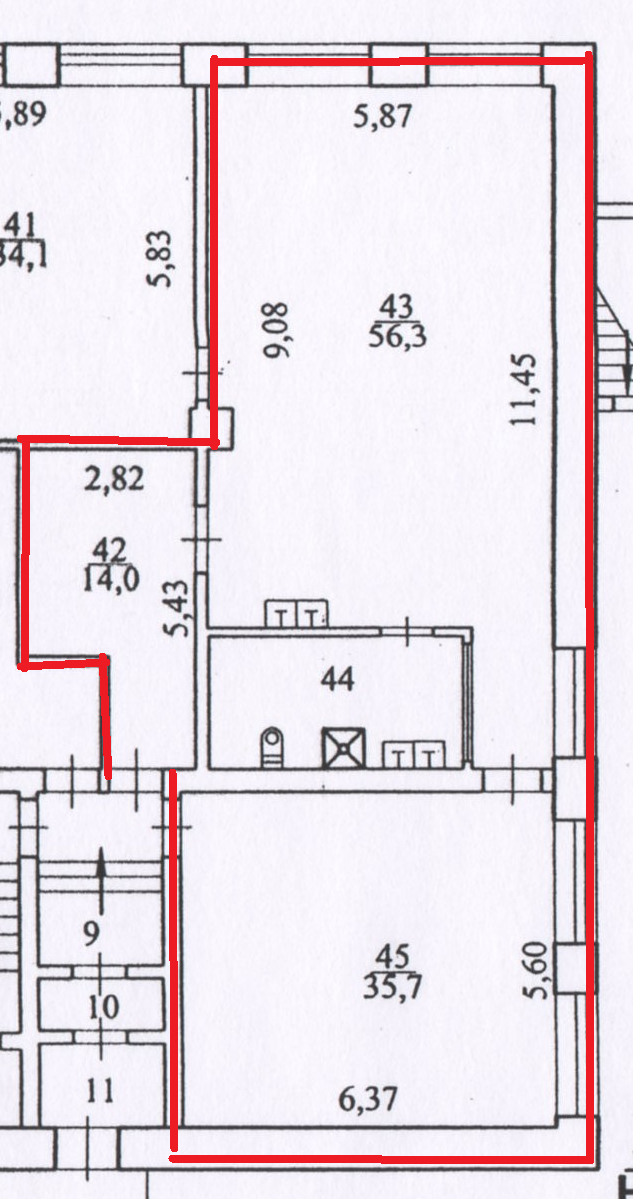 Наименование группы:группа «А» общеразвивающей направленности раннего возраста (2-3 года)Воспитатели: Амирханова М. М., Саитова И.Р.Помощник воспитателя:Рацина Р.С.Количество воспитанников:22ПЕРЕЧЕНЬ ОСНОВНОГО ОБОРУДОВАНИЯ: ПРЕДМЕТОВ МЕБЕЛИ, ТО, ДОПОЛНИТЕЛЬНЫХ СРЕДСТВ ДИЗАЙНА 2.1. Групповая 2.2. Буфетная  2.3. Спальня 2.4. Приемная 2.5. Санитарный узел 3. ОБРАЗОВАТЕЛЬНАЯ ОБЛАСТЬ:«СОЦИАЛЬНО-КОММУНИКАТИВНОЕ РАЗВИТИЕ»3.1. Перечень учебно-методических и игровых материаловдля обогащения опыта безопасного поведения 3.2. Перечень оборудования, учебно-методических и игровых материаловдля организации игровой деятельности3.3. Перечень оборудования, учебно-методических и игровых материалов для организации социального развития4. ОБРАЗОВАТЕЛЬНАЯ ОБЛАСТЬ: «ПОЗНАВАТЕЛЬНОЕ РАЗВИТИЕ»4.1. Перечень оборудования, учебно-методических и игровых материалов по речевому развитию4.2. Перечень оборудования, учебно-методических материалов для освоения природы 4.3. Перечень оборудования, учебно-методических и игровых материалов для предматематического развития 5. ОБРАЗОВАТЕЛЬНАЯ ОБЛАСТЬ: «ХУДОЖЕСТВЕННОЕ – ЭСТЕТИЧЕСКОЕ РАЗВИТИЕ»5.1. Перечень оборудования, учебно-методических и игровых материаловдля организации детской изобразительной деятельности5.2. Перечень оборудования, учебно-методических и игровых материалов для организации детской музыкальной деятельности6. ОБРАЗОВАТЕЛЬНАЯ ОБЛАСТЬ: «ФИЗИЧЕСКОЕ РАЗВИТИЕ»6.1. Перечень оборудования, учебно-методических и игровых материалов для физического развития7. ОБЩАЯ ХАРАКТЕРИСТИКА ВОЗРАСТА ДЕТЕЙ ТРЕТЬЕГО ГОДА ЖИЗНИТретий год жизни является важнейшим периодом перехода ребенка от раннего к дошкольному детству. В этот период активно развивается предметная деятельность детей, дошкольники осваивают элементарные представления о величине, форме, цвете предметов, развивается способность к запоминанию и узнаванию предметов по их наиболее характерным свойствам. Развитие предметной деятельности подготавливает ребенка к игре, и к концу третьего года жизни возникают предпосылки ролевой игры, в которых дошкольники проявляют инициативу в постановке и решении игровой задачи.На третьем году жизни ребенок осваивает основную форму речевого общения - диалогическую, речь становится средством налаживания взаимоотношений с близкими взрослыми и детьми и познания окружающего мира.У ребенка в этот период развивается способность устанавливать и развивать эмоциональные и деловые контакты со взрослыми. Он учится адекватно воспринимать оценки, просьбы, эмоциональные проявления других людей. Проявление самостоятельности является основной характеристикой детей третьего года жизни. Дети начинают активно заявлять о своем желании быть как взрослый, включаться в настоящие дела. В этот период возникают предпосылки эмоциональных взаимоотношений ребенка со сверстниками.Муниципальное автономное дошкольноеобразовательное учреждение города Нижневартовска детский сад № 40 «Золотая рыбка»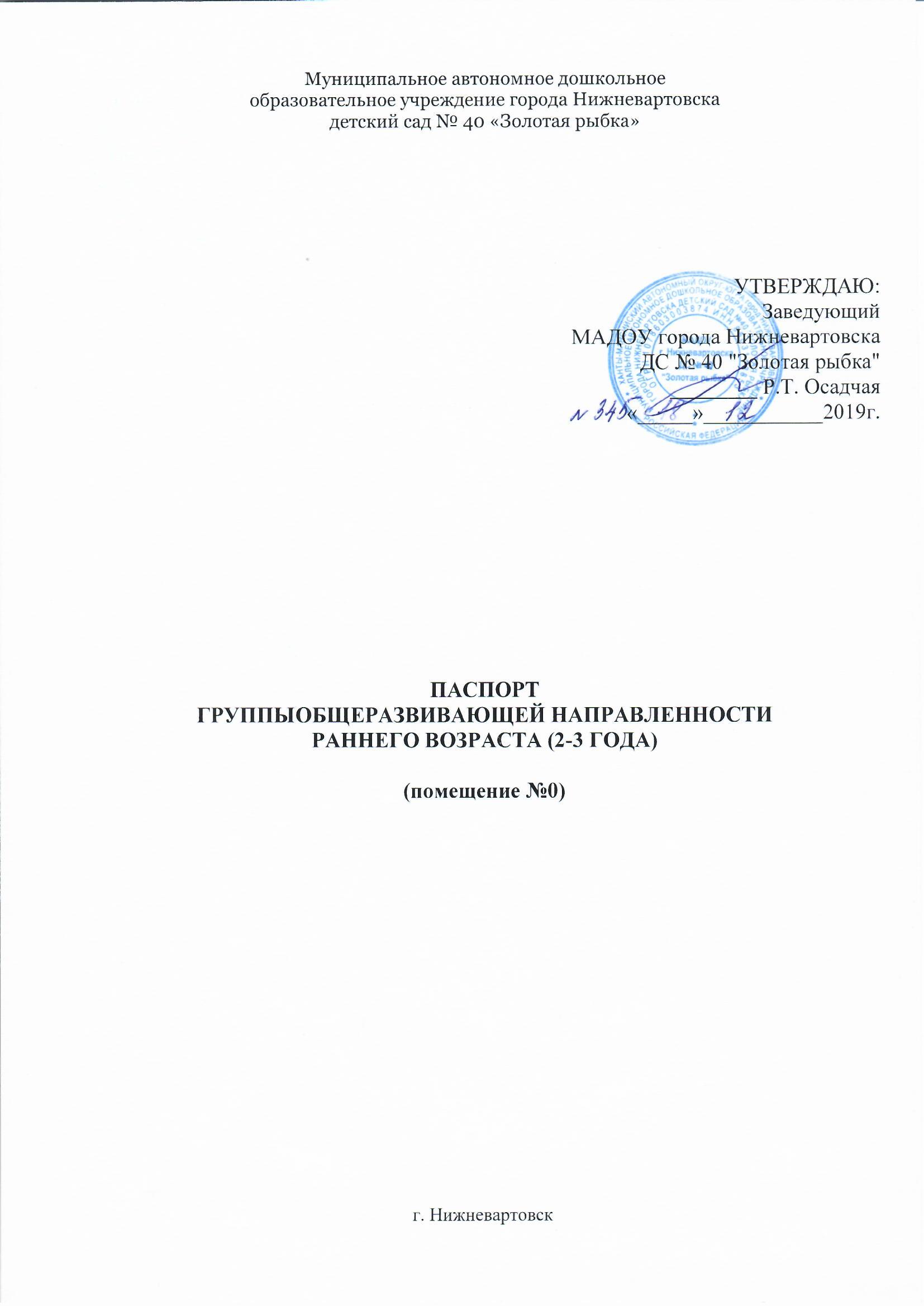 № п\пНаименование помещенияПлощадь (кв.м)1Игровая 56,32Спальня35,73Приемная14,04Санитарный узел 9,4№НаименованиеКоличество Центр води и песка (пластик)1Дидактический стол с наполнением1Игровая зона машина1Кухня детская 1Тактильно-обучающая панель1Мультимедийный комплект1Двухсторонняя тактильная панель «Елочка» 1Шкаф для дидактики2Игровой модуль "Маленький столяр"1Ширма для кукольного театра на колесиках1Игровой модуль "Парикмахерская"1Игровой модуль "Супермаркет"1Ковер 2Модуль конструктор-1 1Облучатель ОРУБп -3-3 "Кронт"1Игровой модуль Магазин «Чиполино»1Игровой модуль «Маленький ученый 1»1Напольный коврик "Дорожное движение"1Игровой модуль «Автосалон»1Стол детский 5Стул детский 22Кресло детское2Мольберт1№НаименованиеКоличество Мебель, ТОМебель, ТОМебель, ТОКухонный гарнитур 1Электрический водонагреватель 1ПосудаПосудаПосудаТарелка 1-е блюдо 22Тарелка 2-е блюдо 22Блюдце 22Кружка 22Кружка для питьевого режима 22Блюдо для хлеба 5Салфетница5Ложка десертная 22Ложка чайная22Ложка гарнирная 1Ложка для соуса 1Нож разделочный3Половник 2Лопатка кулинарная 1Доска разделочная 2Кастрюля 1-е блюдо1Кастрюля 2-е блюдо1Кастрюля гарнир1Кастрюля салат 1Кастрюля мясо для супа 1Ковш для соуса1Чайник1Чайник для питьевого режима 1Гастроемкость1Ведро с крышкой для отходов 1Поднос 3Тарелка 1-е блюдо для сотрудников 3Тарелка 2-е блюдо для сотрудников3Ложка десертная для сотрудников3Кружка для сотрудников3№НаименованиеКоличество Кровать 1-ярусная22Стол письменный1Стул взрослый мягкий1№НаименованиеКоличество Шкафчик д/раздевания24Скамейка2Шкаф д/игрушек1Шкаф 2-х створчатый1№НаименованиеКоличество Детские умывальники   2Стол для полотенец (одноразовых)1Душевой поддон (ванна- поддон)1Унитаз 1Шкаф для хранения туалетных принадлежностей1Корзина с плотной крышкой (ведро для мусора)1Горшечница1Горшки22№ Наименование Количество Учебно-методические материалыУчебно-методические материалыУчебно-методические материалы1.Учебно-методические материалы и пособия для детей32.Учебно-методические материалы    и пособия для педагогов, родителей43. Дидактические игры 3№ Наименование КоличествоОборудованиеОборудованиеОборудование1.Ширма - домик (теремок)1Учебно-методические и игровые материалыУчебно-методические и игровые материалыУчебно-методические и игровые материалыКуклы-пупс среднего размера2Куклы, отражающие различный возраст, половую принадлежность среднего размера (25-) и крупные (40-) 7Мягкие антропоморфные животные, крупные (35-.) и средние (25-.)6Крупногабаритные, условные по образу игрушки: конь на палочке, лошадка-скамейка и др.1Набор чайной посуды (крупной), набор кухонной посуды (крупной)2 Миски (тазики)2Игровые атрибуты:Приборы и инструменты –профессиональныепринадлежности1Предметы одежды, аксессуары, обозначающие роль для разных игрПо 4Наборы игрушек и предметов, помогающие отобразить доступные малышам операции труда и социального быта:«Магазин», «Доктор», «Гараж» 3Элементы костюмов и украшений: косынки, фартуки, жилеты, бусы, браслеты и т.д.По 4Наборы объемных и плоских мелких игрушек, муляжей, изображающих овощи, фрукты По 3Комплекты одежды и обуви для кукол (по сезонам)3Коляска для куклы1Игрушки, изображающие деревья, кусты, здания, заборыПо 1 Игрушки-орудия (лопатки, совочки, молоточки, грабли, отвертки), соразмерные руке ребенка По 3Игрушечная бытовая техника: утюг, телефон, телевизор, часы с ярко выраженными деталями и др. По 2Грузовые, легковые автомобили из различного материала; разного размера10Ручные куклы (бибабо, различные виды пальчиковых, перчаточных и др. кукол)По 1 Картинки, фигурки, игрушки для настольного театра по сказкам и рассказам3 Шапочки-маски различных персонажей 4Неваляшки разного размера 4Волчок простой 2Игрушки каталки на палке (Ладошки)3Игрушка-тележка1Пылесос большой1№ Наименование Количество Учебно-методические материалыУчебно-методические материалыУчебно-методические материалы1.Силуэт ребёнка в натуральную величину с набором одежды для мальчиков и девочек12.Детские книжки с картинками о семье, играх детей, правилах поведения в соответствии с возрастом и программой (для самостоятельного рассматривания и чтения детям)33.Игра «Отгадай, чьи вещи»1 5.Игра «Что   нужно   мальчикам, что нужно девочкам» (картинки   с изображением разных игрушек, предметов одежды и др.)16.Волчок «Скачущий всадник»17.Книжка тренажер для мелкой моторики рук «Одеваюсь сам»2№ Наименование Количество Учебно-методические материалыУчебно-методические материалыУчебно-методические материалы1.Дидактическая кукла12.Предметные картинки в наборах: игрушки, посуда, одежда, мебель, транспорт63.Серии картин крупного формата для совместного подгруппового рассматривания14.Картины для расширения представлений и развития речи детей. Набор картинок для группировки по 3-4 в каждой группе: животные с детенышами, одежда, транспорт, мебель, игрушки1№ Наименование Количество ОборудованиеОборудованиеОборудование1.Стол - поддон для воды и песка12.Набор для экспериментирования с водой: емкости 2-3 размеров и разной формы, предметы-орудия для переливания и вылавливания: черпачки, сачки23.Набор для экспериментирования с песком: формочки разной формы и размера, совочки, лопатки.34.Живые объекты: комнатные растения, с четко выраженными основными частями (лист, стебель, цветок), (Фикус,бегония, бальзамин)3Учебно-дидактические материалыУчебно-дидактические материалыУчебно-дидактические материалы1.Парные картинки разной тематики (животные, птицы, овощи, фрукты, животные с детенышами)8 2.Парные картинки типа лото (на 2- 4 части)23.Наборы объемных и плоских игрушек: "Зоопарк", "Домашние животные", "Овощи", "Фрукты"По 24.Игрушки, изображающие животных и их детенышей (домашние, дикие) 4 5.Дидактические игры4 № Наименование Количество Учебно-методические материалыУчебно-методические материалыУчебно-методические материалы1.Палочки Кьюзенера1 2.Ящик с прорезями основных геометрических форм для сортировки объемных тел (раздел «Развитие речи»)13.Наборы «жизненного» материала: пуговиц, шишек, желудей и т.п., различающихся свойствами для перекладывания, обследования2 4.Набор предметов для освоения умений упорядочивать и группировать по свойствам: матрешки, кубы, полоски, стержни разных размеров.По 35.Пособия для установления отношений «один - много» (варианты: основы с множества матрешек, елочек и т.п.)На подгруппу6.Набор предметов для сравнения по размеру (полосок, кругов, квадратов), разного цвета227.Пособия для освоения пространственно-геометрических представлений. 2 8.Матрешки 3-4 местные10 9.Пирамидки из 7-9-10 колец5 10.Конструкторы разного размера и вида 3 11.Конструкторы на магните мягкие «Маки»3 12.Дидактические и развивающие   игры, для развития восприятиясвойств размера, формы: 3№ Наименование Наименование Наименование Количество Учебно-методические материалыУчебно-методические материалыУчебно-методические материалыУчебно-методические материалыУчебно-методические материалыНародная игрушка(курочки клюющие)333Произведения графики (иллюстрации детских книг) разных художников-иллюстраторов (книги-игрушки, книги-сюрпризы)2 2 2 Набор цветного и белого мела1 1 1 Стеки222222Холст (для лепки)222222Материалы для развития формообразующих движений (обследования предметов и экспериментирования)На подгруппуНа подгруппуНа подгруппуБумага белая (альбом 20 листов)222222Картон разного качества (в разделителе для разных сортов и размеров бумаги - для изготовления деталей для апплицирования)222Гуашь (6 цветов).222222Фломастеры разной толщины (6 цветов)222222Цветные карандаши (6 цветов)222222Пластилин (тесто) (1 коробка)222222Кистикруглые № 10-14,беличьи, колонковые222222Флейцевые (плоские) кисти222222Щетинистые кисти для клея (для воспитателя)111Доски для лепки (20-20см)222222Настольная точилка для карандашей (для воспитателя)111Материалы для декорирования и оформления работ(нитки, пуговицы, бусины, семена, веточки (для украшения))1 1 1 Наборы конструкторов: крупногабаритный напольный конструктор (из дерева), из полимерных материалов.По 1 По 1 По 1 Набор мелкого строительного материала (кубики,кирпичики,призмы, пластины)(62-83 деталей)8 8 8 Готовые формы (геометрические фигуры) для выкладывания1 1 1 Стаканчики для воды (.)222222Подставки для карандашей4 4 4 Подносы для размещения мелкого материала222222Клеенчатые скатерти для столов222222Вата, салфетки бумажные1 1 1 Губка222Наборное полотно (60-50 или 80-.)111Инвентарь для уборки рабочего места: ведро для мусора111Тазик, тряпочки (для уборки рабочего места педагогом)1 1 1 Сметки, совок, веник (детский)111Фартук и нарукавники для детей222Салфетки для промывания кисти (15-.)222222Игрушки(для обыгрывания сюжета, продукта деятельности)6 6 6 Дидактические игры333№ Наименование Количество ОборудованиеОборудованиеОборудование1.Ширма для кукольного театра на колесиках12.Декоративный ящик или короб для мелких детских музыкальныхинструментов13.Детские музыкальные инструменты со звуком неопределенной   высоты (погремушки; бубен; румба; треугольник; деревянные палочки; кубики; ложки; барабан); издающие звук только одной высоты (дудочка)По 1 Игровые материалыИгровые материалыИгровые материалы1.Музыкальные игрушки с фиксированной мелодией: музыкальный телефон; музыкальные шкатулки и шарманки; музыкальные органчики; музыкальные волчки; музыкальные каталки, конструкторы; звучащие шары (набор, не менее 8); поющие куклы и мягкие антропоморфные животные (крупные и средние)По 52.Юла со звуком 13.Волчок со сказкой 1№ Наименование Количество Оборудование и учебно-методические материалыОборудование и учебно-методические материалыОборудование и учебно-методические материалы1.Дорожка 200x35 см.12.Корзина для метания предметов13.Мячи (D 20-.)34.Мячи (D 10-.)65.Мячи (D 6-)86.Ленты разноцветные (длина 50-.)87.Обручи (D55-)38.Мешочки с песком 10 9.Палка гимнастическая110.Гантели большие 20 см 8 11.Гантели маленькие 15 см10 12.Султанчики 6 13.Флажки 6 14.Оборудование для закаливания:- одеяло (коврик)- пеленка21 15.Коррекционные дорожки для профилактики плоскостопия1 набор